Hôm nay, ngày 5/9/2023, hòa chung không khí hân hoan, phấn khởi của ngày hội toàn dân đưa trẻ đến trường, trường THCS Dương Hà đã long trọng tổ chức Lễ khai giảng năm học mới 2023-2024.Thầy và trò trường THCS Dương Hà vinh dự được đón các đồng chí lãnh đạo đại diện UBND Huyện Gia Lâm, đại diện lãnh đạo, Đảng ủy, UBND, các ban ngành đoàn thể xã Dương Hà… Buổi lễ có sự tham dự đông đảo của đại diện các bậc cha mẹ học sinh, tập thể cán bộ giáo viên nhân viên và 507 học sinh của nhà trường.Từ 7h15 phút sáng, sân trường đã nhộn nhịp tiếng nói cười hân hoan của các em học sinh. Tiết mục trống hội tưng bừng mở đầu chương trình, các tiết mục văn nghệ đã làm bùng cháy bầu không khí của ngày hội đến trường. Thực hiện đúng chủ trương của các cấp lãnh đạo, lễ khai giảng tại trường Dương Hà diễn ra ngắn gọn, đảm bảo trang nghiêm, trang trọng, ấn tượng. Sau lễ chào cờ và phút sinh hoạt truyền thống đầy xúc động, cô giáo Nguyễn Thị Bích Thủy - Phó hiệu trưởng đã đọc toàn văn thư chúc mừng của chủ tịch nước Võ Văn Thưởng, gửi gắm thông điệp quan trọng về nhiệm vụ của một năm học mới với chủ đề “Đoàn kết, kỷ cương, sáng tạo, tiếp tục đổi mới, nâng cao chất lượng giáo dục và đào tạo”. Chủ tịch nước gửi gắm kì vọng: “Một năm học mới lại bắt đầu. Đây là sự trở lại và cũng là khởi đầu cho những điều đẹp đẽ và đáng nhớ trong đời. Các em, dù ở lứa tuổi nào, cấp học nào, miền núi hay đồng bằng, biên giới hay hải đảo xa xôi… hãy luôn xác định học tập là nhiệm vụ quan trọng của cả cuộc đời”.Hướng tới chủ đề năm học, thầy giáo Lê Hồng Giang - Bí thư chi bộ, Hiệu trưởng nhà trường - người thuyền trưởng tâm huyết đã truyền lửa đam mê và nhiệt huyết đến mỗi thành viên của Dương Hà bằng những lời phát biểu giản dị mà sâu sắc, thấm thía. Trong phần phát biểu, thầy đã khẳng định năm học 2022-2023 vừa qua là hành trình nỗ lực của tất cả thầy và trò nhà trường để về đích hoàn thành tốt các nhiệm vụ.Trước thềm năm học mới, thầy gửi gắm kì vọng vào các em học sinh của Dương Hà về một năm học bứt phá với những thành công mới.Tiếng trống khai trường đã vang lên giòn giã, âm vang và xúc động nơi sân trường, khép lại những ngày hè rực rỡ, mở ra năm học mới với biết bao dự định ấp ủ, mở ra những ngày tháng miệt mài dạy và học hăng say, nhiệt huyết.Trong ánh nắng thu xôn xao, niềm vui ngân vang trong từng ánh mắt, nụ cười reo vui của các em học sinh, trong từng ánh nhìn tự hào và hi vọng của thầy cô, cha mẹ. Tất cả làm nên một bản hoà ca tuyệt diệu đánh dấu sự khởi đầu cho một năm học 2023-2024 hứa hẹn nhiều bứt phá với những thành tựu rực rỡ - năm học của Ngôi trường Hạnh phúc - Đổi mới Sáng tạo.Hình ảnh: Bác Trần Kiên- Huyện uỷ viên, phó chủ nhiệm UBKT Huyện uỷ tặng hoa nhà trường nhân dịp khai giảng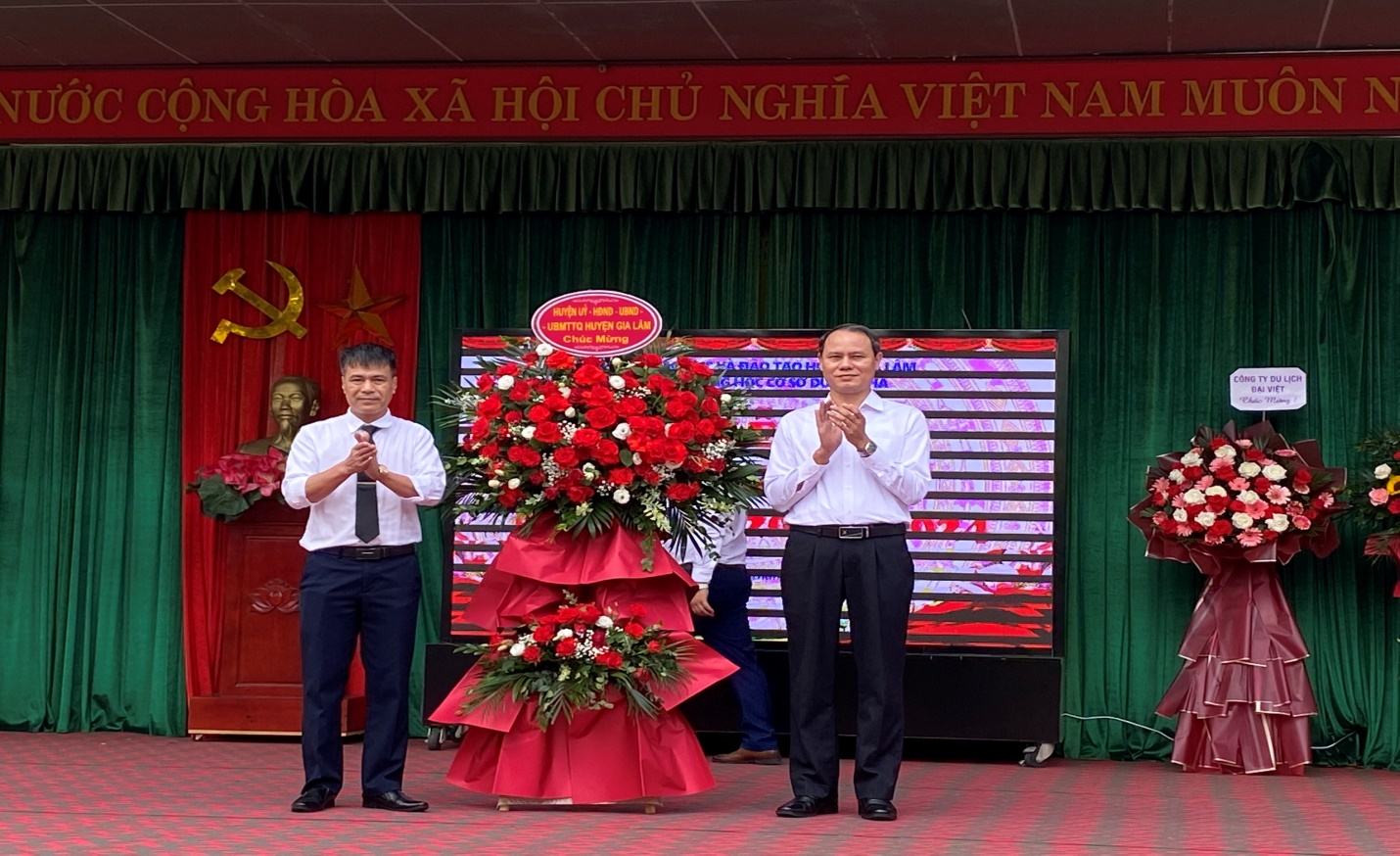 